Тема: « Имя прилагательное. Изменение по падежам»4 класс « Школа России»Ход урока:1. Мотивация к учебной деятельности.Талант не принесёт пользы, если его не развивать.- Тогда давайте развивать свои таланты в русском языке.2. Актуализация знаний. -А сейчас, отгадайте, о какой части речи я говорю:Определяю я предметы,Они со мной весьма приметны.Я украшаю вашу речь,Меня вам надо знать, беречь! (Прилагательное)-Верно, а что вы уже знаете об имени прилагательном? - Хорошо. Вспомните словарное слово и скажите, какие дети на картинке? - Да. А в единственном числе? -Я изменила слово ребёнок по падежам . Посмотрите, что у меня получилось. Что интересного заметили? -Что изменилось? -Почему изменилось окончание? -Какой вывод из данного наблюдения можно сделать? -Кто может назвать тему урока? На севере диком стоит одинокоНа голой  вершине соснаИ дремлет, качаясь, и снегом сыпучимОдета, как ризой, она.-Определите падеж выделенных жирным шрифтом имён прилагательных. «Риза»- древнерус. «Одежда, облачение». Риза — верхнее облачение священника при богослужении. -С каким заданием было сложно справиться? -Какой следующий шаг на нашем уроке? (Разобраться, в чем у нас затруднение.)-Почему не смогли определить? - Какую цель поставите перед собой на уроке- Что вам может помочь. Вспомните, что вы повторяли в начале урока? -Как вы раньше определяли род и число имён прилагательных? -Кто догадался, как определить падеж у имени прилагательного? -У любого существительного?  Составление алгоритм для определения падежа.Найти имя существительное, к которому относится имя прилагательноеОпределить падеж имени существительного Определить падеж имени прилагательного-Какой следующий этап? - Смогли теперь  вы преодолеть затруднение? -Что теперь вы можете? -Какой следующий шаг на уроке? - Запишите предложение под диктовку. Определите падеж имени прилагательного.Отпустил старик рыбку в синее море.-О чем предложение?-Назовите все имена существительные -Назовите имя прилагательное?  -Какое имя существительное оно описывает? Первичное закрепление -Упр. 18-Найдите упражнение 18 на странице 11.-Определите падеж имени прилагательного по алгоритму.Самостоятельная работа.1. Детвора была рада видеть известного  писателя.2. Весь вечер я любовался вечерней зарёй.3. В овощном магазине моя соседка работает.4. Учёные до сих пор исследуют земную кору.Рефлексия учебной деятельности на уроке.-Какую цель вы ставили перед собой на данном урокеВам удалось достичь цели? У кого не возникло трудностей в «открытии» нового?Кому еще трудно?Кто смог преодолеть трудности? Что помогло?Кто не смог? Как вы думаете почему?Домашнее задание: упр. 17, на стр. 11Приложение 1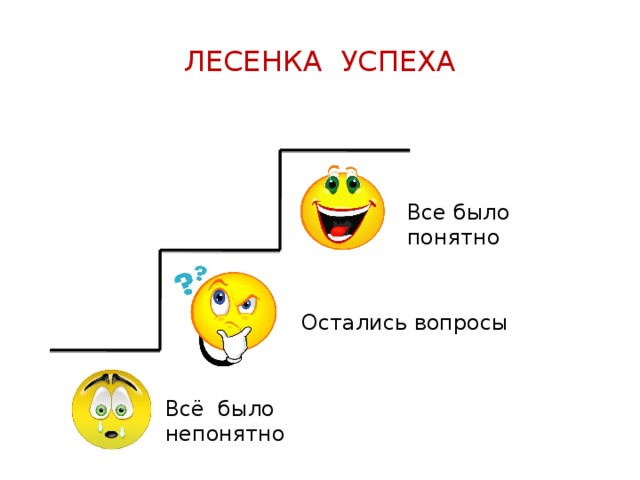 